Publicado en  el 26/08/2016 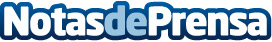 El SEF y Acción contra el Hambre se unen en un proyecto que fomenta el emprendimiento'Vives Emprende' ofrece talleres en grupo y orientación individualizada a 16 personas con dificultades de inserción sociolaboralDatos de contacto:Nota de prensa publicada en: https://www.notasdeprensa.es/el-sef-y-accion-contra-el-hambre-se-unen-en-un_1 Categorias: Murcia http://www.notasdeprensa.es